Publicado en A Coruña el 20/07/2023 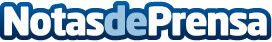 REFIX: el agua de mar que hidratará a los artistas del Morriña Fest Bizarrap, Jason Derulo, Melendi, Rels B o Nicky Jam son algunos de los artistas principales del Morriña, el festival coruñés patrocinado por la marca gallega REFIX Datos de contacto:Maria+34 981227150Nota de prensa publicada en: https://www.notasdeprensa.es/refix-el-agua-de-mar-que-hidratara-a-los Categorias: Nacional Música Marketing Galicia Entretenimiento Consumo Bienestar http://www.notasdeprensa.es